6 июня во 2 Рождественской библиотеке прошла акция «Читающая страна», приуроченная к Пушкинскому Дню . Участники мероприятия познакомились с автобиографией А.С.Пушкина, активно участвовали в викторине по сказкам Пушкина , состоялся просмотр сказки Пушкина «Сказка о мертвой царевне и семи богатырях».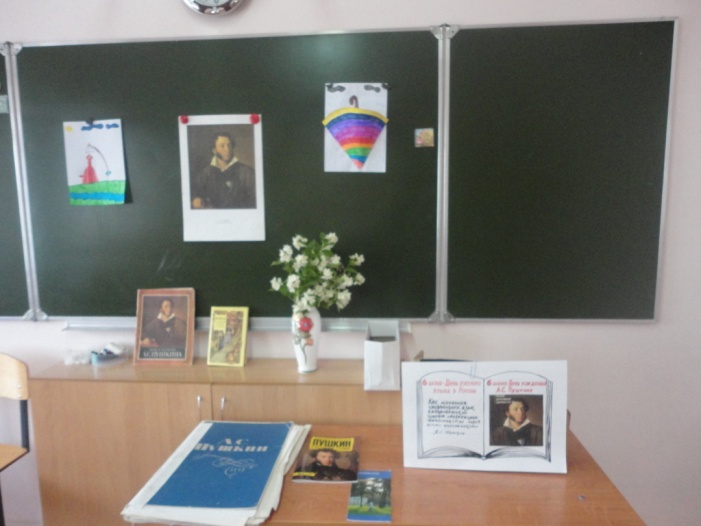 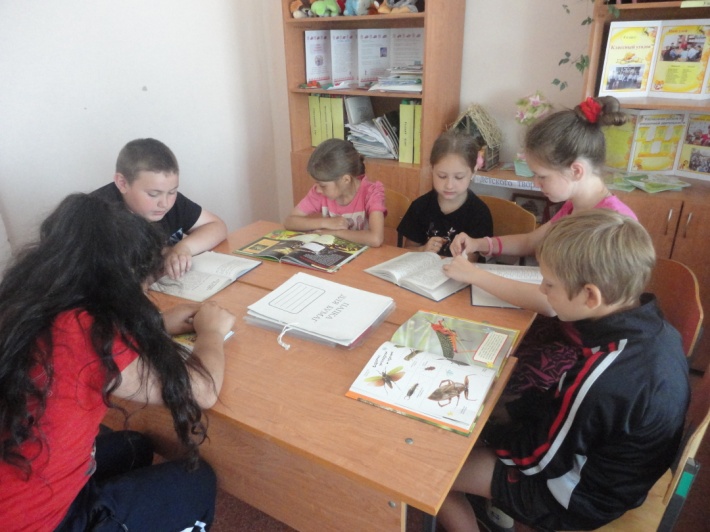 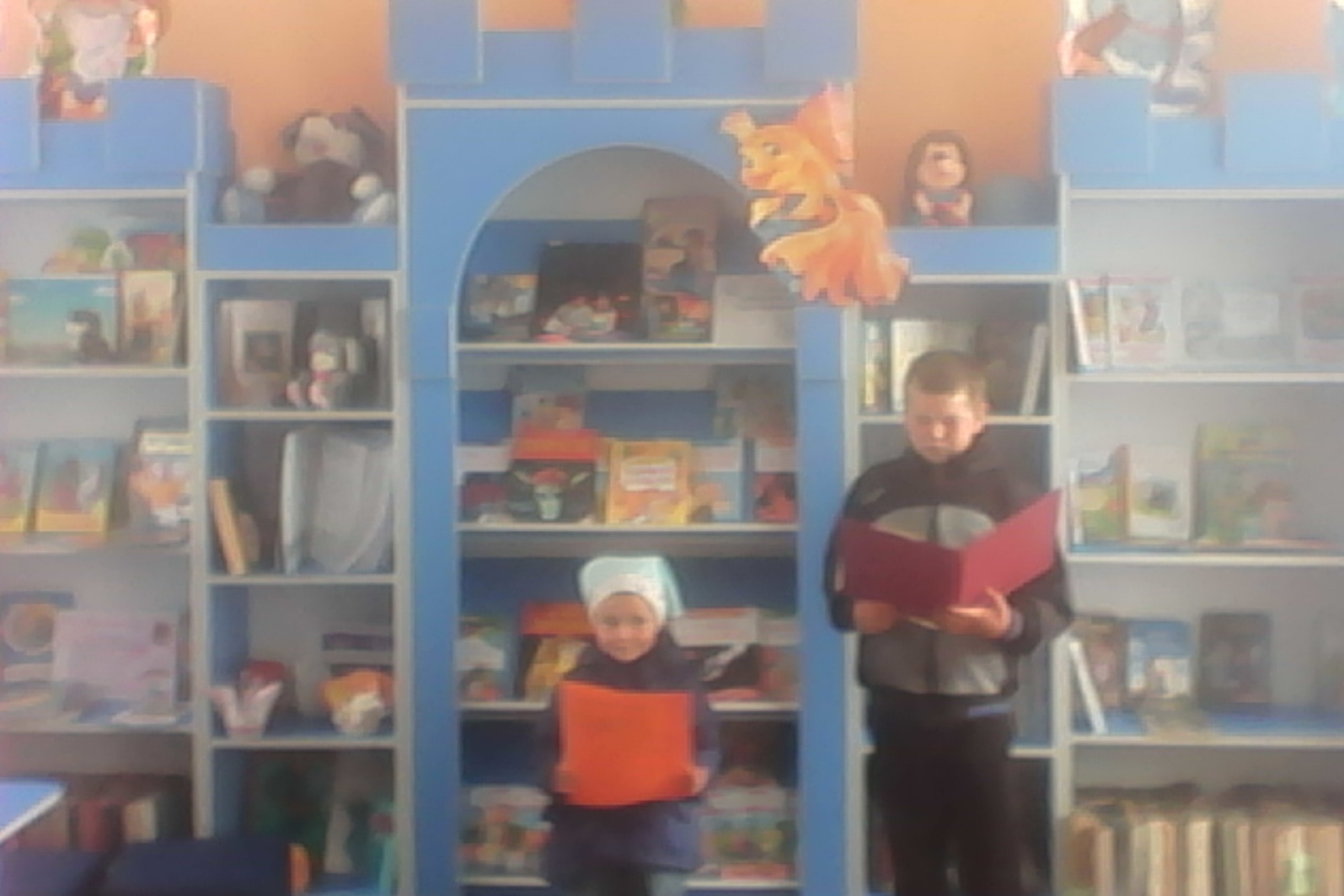 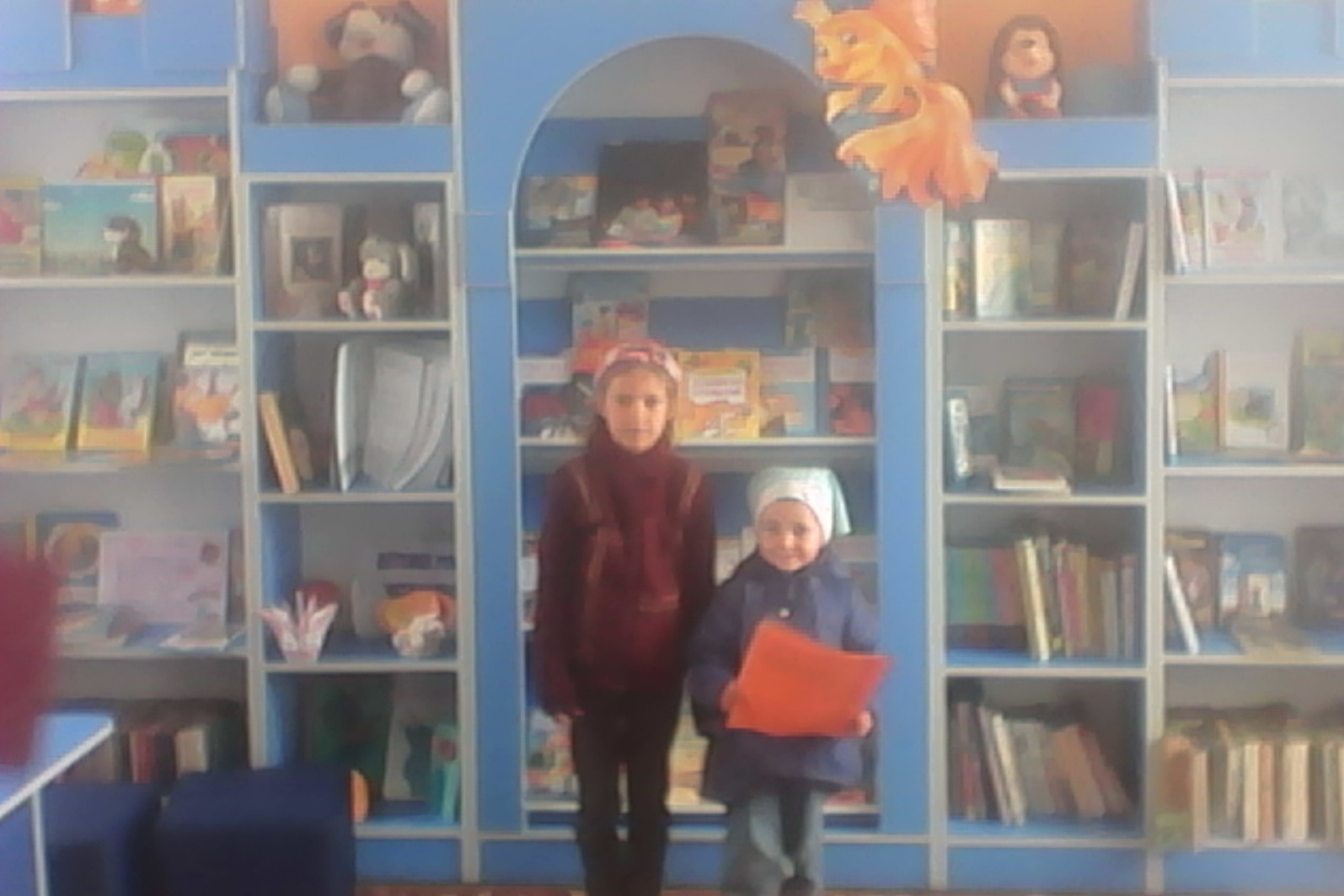 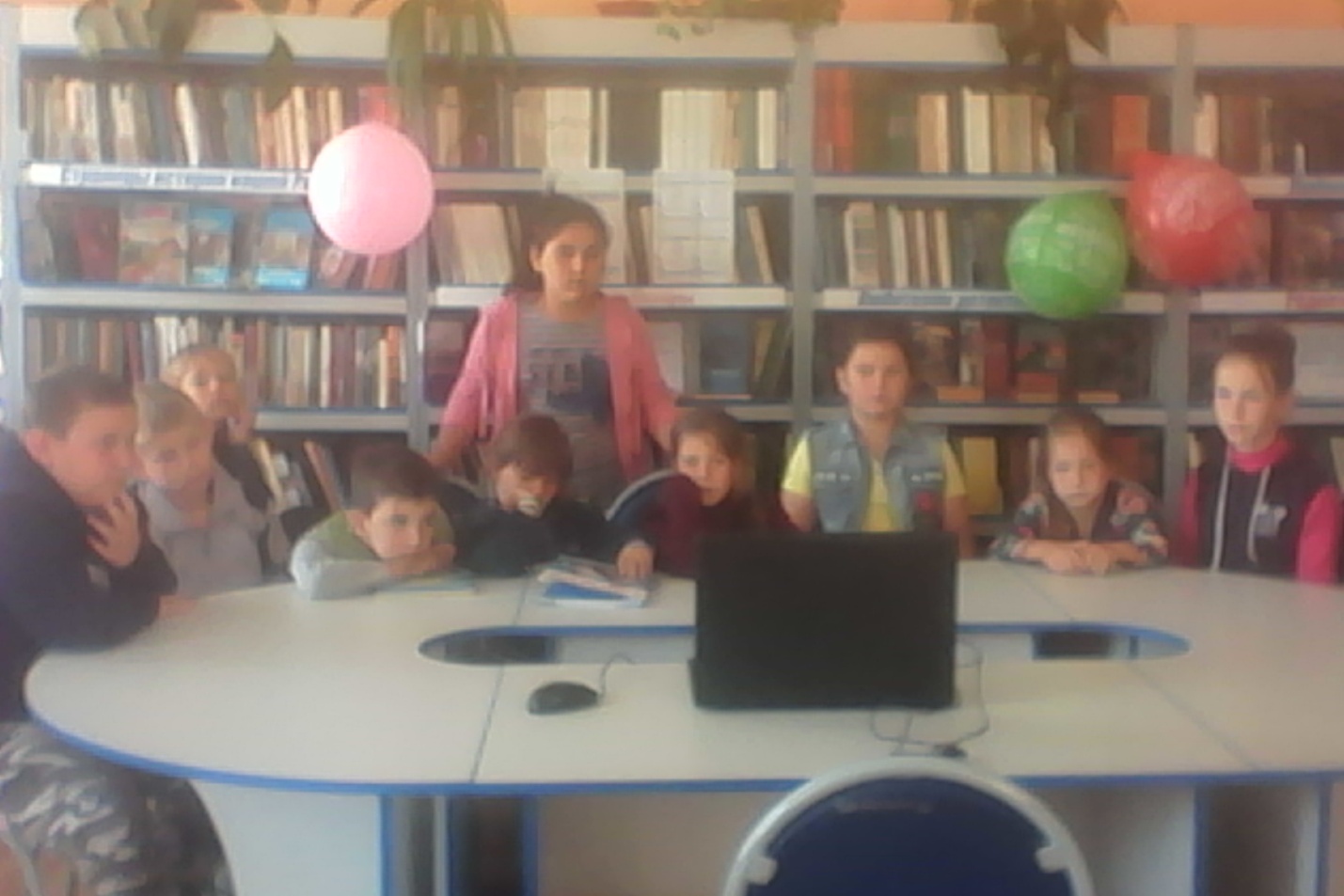 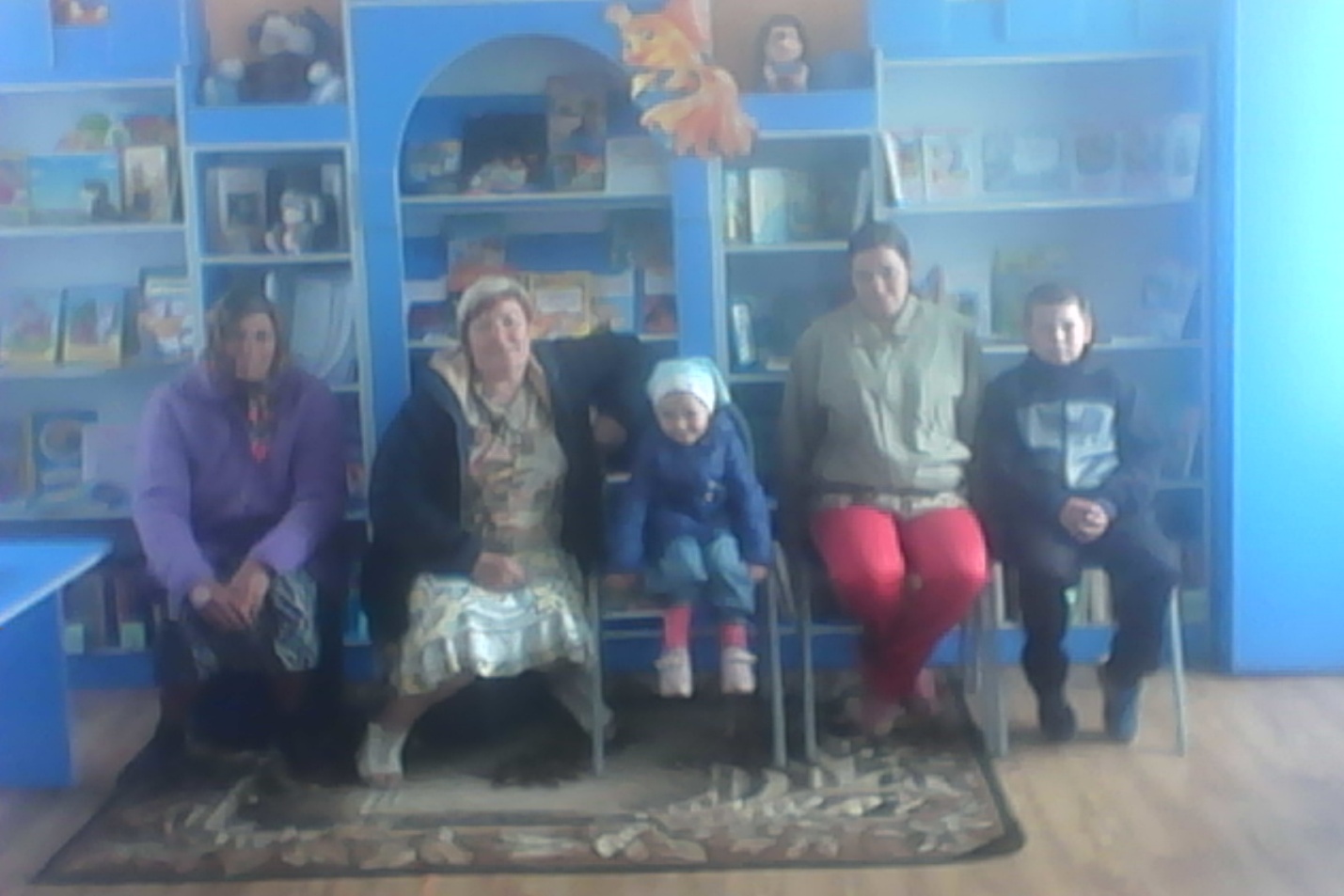 